REG.NO: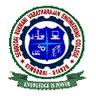 SEMBODAI RUKMANI VARATHARAJAN ENGINEERING COLLEGEACADEMIC YEAR 2013-2014/ODD SEMESTERCYCLE TEST – II   DEPARTMENT OF MECHANICAL ENGINEERINGSUBJECT CODE/TITLE: ME2305 APPLIED HYDRAULICS AND PNEUMATICSYEAR/SEM:	III/V							DATE:DURATION: 1 ½ HOURS						MAX.MARKS: 50Answer ALL the QuestionsPART A (5X2=10)What is a two way valve?What is the purpose of regenerative circuit?Define ‘pressure override’ in pressure controls valves.Compare hydraulic and pneumatic circuit with respect to their characteristics?What is meter-in circuit? What are its limitations?PART B (40 MARKS)(i) With neat sketch describe the construction and operation of pressure regulated low control valve. (10)(ii) Explain the working of four way two position direction control valve. (6)(i)Discuss the working principle of an air compressor. (8) (ii)Discuss the function of the FRL unit. (8)Highlight the advantages of an air over oil circuit and explain with suitable applications. (8)